Fig. S1 Sensitivity analysis.Treatment Completion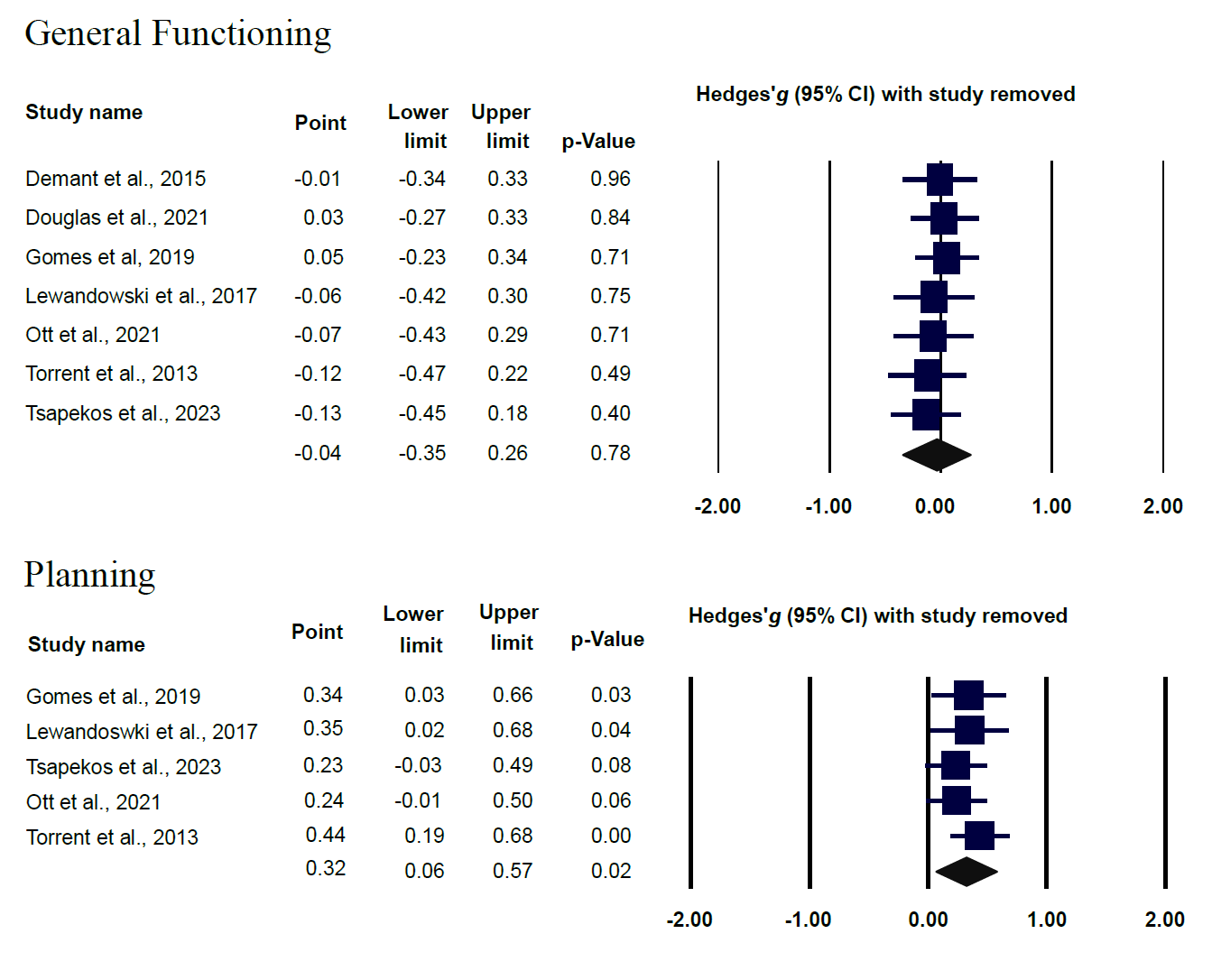 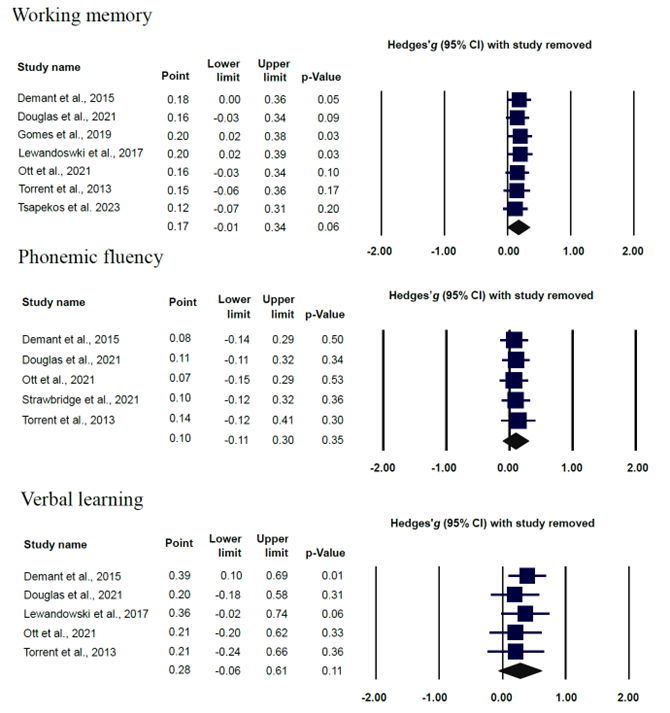 favours cg  		favours cr					Follow-up Assessment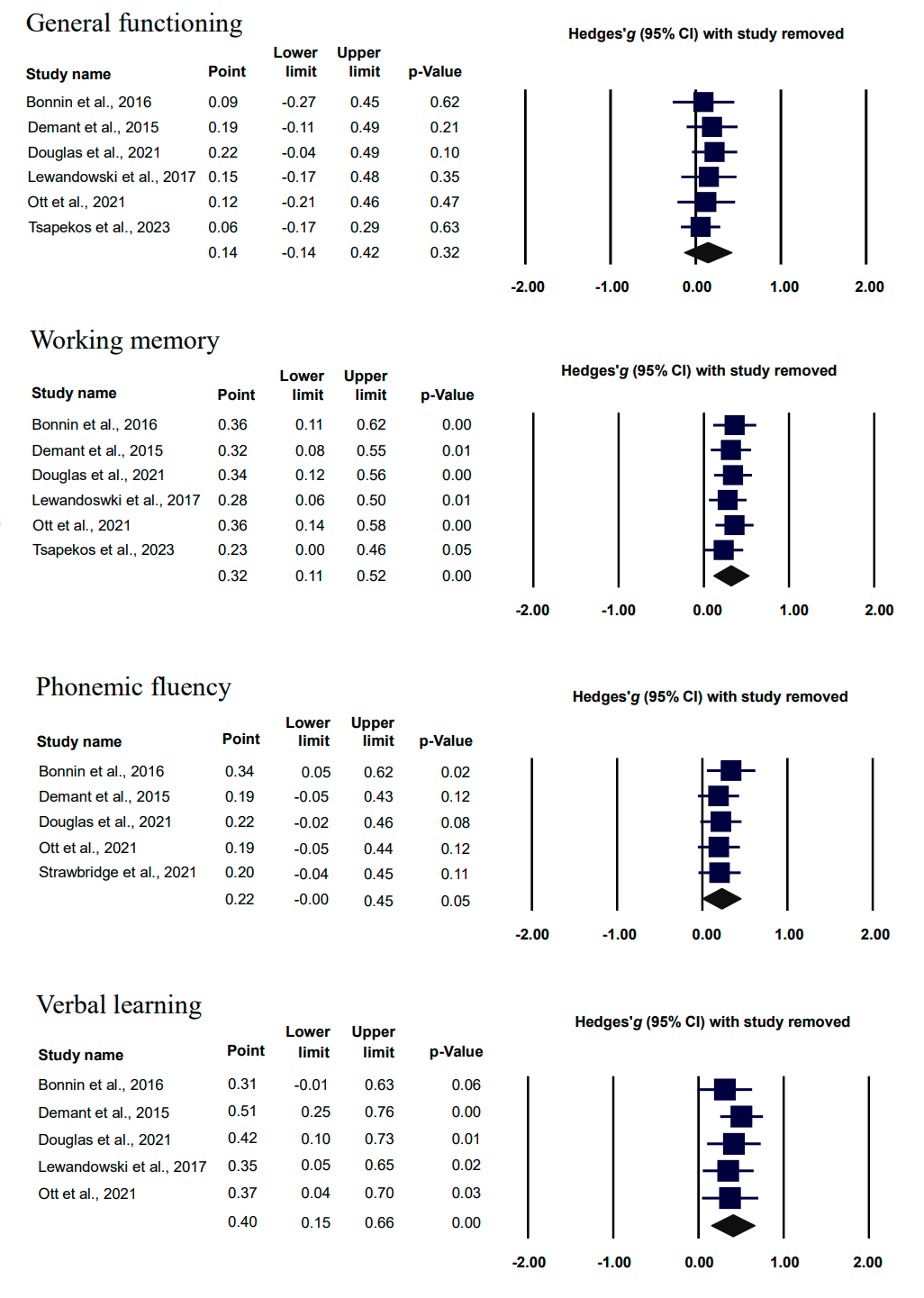 favours cg  		favours cr	CI, confidence interval; CG, control group; CR, cognitive remediation.